SECTION 3 RESIDENT SELF-CERTIFICATION FORMDEPARTMENT OF ENVIRONMENTAL QUALITYDivision of Water InfrastructureCDBG-I UnitEligibility for PreferenceA section 3 resident seeking the preference in training and employment provided by this part shallcertify, or submit evidence to the recipient contractor or subcontractor, if requested, that the person isa Section 3 resident, as defined in Section 135.5. (An example of evidence of eligibility for the preferenceis evidence of public housing residency, OR evidence that household income does not exceed theincome guidelines, by family size, for low- or very low-income, as indicated elsewhere on this form.)Certification for Resident Seeking Section 3 Preference in Training and EmploymentI, _____________________________________, (name) am a legal resident of _____________________________________________________________ (name of city, county or state) and qualify as aSection 3 resident because:____ I legally reside in public housing OR____I meet the income eligibility guidelines for a low- or very low-income person as published on thisform.My permanent address is: _____________________________________________________________________________________________________________________________________________________I hereby certify that the information provided here is true and correct, and understand any falsification ofany of the information provided here could subject me to disqualification from participation andpunishment under the law.______________________________________________ ______________________________________Authorized Name and Signature Date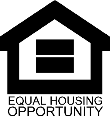 